Acta de la segunda reunión UxTIC – 2013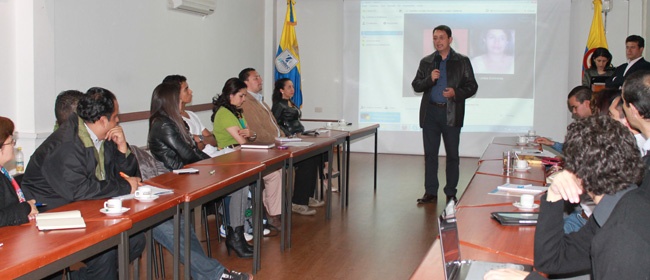 Fecha: 15 de febrero 2013Hora de inicio: 5:00Hora de Finalización: 7:00 a.m.Lugar: UNITEC (Calle 76 No 12 – 58, Bogotá).A la segunda reunión del 2013 fueron convocados por la Red Internacional de Diseño – enREDo, los asistentes de las reuniones realizadas el año pasado. La convocatoria se realizó vía correo electrónico y se confirmó la asistencia vía telefónica.  Asistieron 27 personas de más de 20 instituciones diferentes.  1. ASISTENTES:A esta reunión estuvieron asistieron:Orden del díaPresentación de los asistentesPresentación del administrador de contenidos del portal y el administrador de proyectos.Palabras de bienvenida del señor rectorInvitación a participar en 48hxvida. Discusión y avisos variosDesarrollo de la reuniónPara la segunda reunión de UxTIC tuvimos como anfitriones a UNITEC. La decana de la Facultad de Ingenierías de UNITEC, Sonia Bernal dio la bienvenida, junto con su equipo de trabajo.  Acto seguido los delegados de las diferentes instituciones de educación superior se presentaron.En esta ocasión participaron de representantres de 16 instituciones de educación superior: Universidad Autónoma de Colombia, Universidad Central, Universidad de La Salle, Universidad del Cesar, Universidad INCCA de Colombia, Universidad Santo Tomas, Universidad Pedagógica Nacional, Insutec, UNITEC, Fundación Universitaria del Área Andina, Fundación Universitaria Los Libertadores, Fundación Universitaria Panamericana, Instituto Tolimense de Formación Técnica Profesional -  ITFIP, UniAgustiniana, Unicafam. También estuvieron presentes representantes de enREDo, la Alcaldía de Chía, UNICEF y DEV.Desde Valledupar, en representación de la Universidad del Cesar estuvo Leidys Contreras Chinchilla y desde el Espinal, Nayibe Soraya Sánchez docente del Instituto Tolimense de Formación Técnica Profesional -  ITFIP, estuvieron como asistentes virtuales.El señor rector de UNITEC, el Dr. Carlos Eduardo Rodríguez Pulido realizo una corta intervención durante la reunión, apoyando la realización de este tipo de iniciativas colaboración interinstitucional. Ana María Moreno de enREDo hace la presentación del administrador de contenidos del portal u.xtic.co y del gestor de proyectos empleado para administrar los contactos de las universidades, como una estrategia de gestión de información.Presentación de  ColaborAcción 48 horas por la vidaPhilippe Boland de enREDo presenta la ColaborAcción “48 horas de acción por la vida”. Una iniciativa que está inspirada en otras acciones de movilización ciudadana en tornos a temas sociales y que se encaminan a promover la ayuda solidaria. La revista versión 2012 se realizó en torno al tema de prevención del VIH SIDA y se puede ver en la página oficial www.48hxvida.org El objetivo es movilizar a las instituciones, organizaciones y líderes en el tema a realizar una maratón editorial en 48 horas sobre el tema de la condición de la mujer Día Internacional de la Mujer que se celebrará el 8 de marzo. La red base es Sexualizatic (www.sexualizatic.co).Contribuir desde los centros de investigación con contenidos locales en el marco de Día Internacional de la Mujer. Fomentar el trabajo colaborativo de la red. A través de esta acción se busca lograr la participación de las universidades  a unirse a eventos nacionales que permitan a través de las TIC al mejoramiento de nuestra sociedad.  Será un ejercicio de community publishing (periodismo comunitario). Se hará una convocatoria a la comunidad en general y gente del sector para que participen inscribiéndose y enviando sus contenidos. Se conformará un comité de redacción con un grupo de voluntarios. Este comité se encargará durante 48 horas de recibir, seleccionar, corregir, editar y publicar los contenidos recibidos. Los participantes recibirán un certificado de participación. La labor de comité se podrá hacer presencial o a distancia. Se informa que la próxima reunión se realizará en la sede de UNFPA, Calle 82 No 10-63, segundo piso el día 22 de febrero de 9 a 11 a.m.Discusión y noticias variasAlfredo López propone la creación de la revista de la red y la organización de los diferentes comités para su elaboración. Se somete a discusión el nombre que tendrá esta publicación y después de escuchar varias opciones de nombre, se decide por mayoría, que la revista tendrá el mismo nombre que la red, UxTIC. Se busca con esto posicionar la marca y evitar que otros la retomen.Diana Salazar propone un taller en el uso profesional de redes sociales para los miembros de la red. Ana María Moreno propone realizar una jornada de preparación en competencias informacionales y comunicacionales dirigida a Semilleros de investigación, con el objeto de fortalece su presentación durante el  segundo encuentro de semilleros en TIC que se realizará en el segundo semestre.Frente a la preocupación de Alfredo López sobre la gestión de recursos para poder presentar a UxTIC en eventos como el pendón, el director de investigaciones de UNITEC que ellos emplean cuando organizan eventos junto a otras instituciones. Se hace un balance de lo que se requiere y las instituciones participantes se comprometen a cubrir los gastos por partes iguales, los espacios como auditorios y salas se tiene en cuenta como aportes. Se informó que María Claudia Panqueva de la Escuela de Administración de Negocios ofrece los espacios de la universidad (auditorios, laboratorios, aulas) para realizar un evento relacionado con las TIC este semestre. María Claudia Londoño informa sobre la convocatoria Innpulsa Colombia, la convocatoria para contratar una serie animada sobre innovación y emprendimiento. http://www.innpulsacolombia.com/?lang=es&seccion=Contrataciones&idContratacion=15&nombreConvocatoria=CONVOCATORIA%20MYC%20009%20PARA%20CONTRATAR%20UNA%20SERIE%20ANIMADA%20SOBRE%20INNOVACI%C3%93N%20Y%20EMPRENDIMIENTO CompromisosContactar a las direcciones de Bienestar para invitarlas a participar en 48hxvida.Acceder al portal y completar los datos personales.Hacer una revista sobre TIC. La revista tendrá el mismo nombre que la red, UxTIC. Se busca con esto posicionar la marca y evitar que otros la retomen.Enviar agenda de eventos académicos de su institución.Crear los nuevos usuarios del portal.Imágenes de la reunión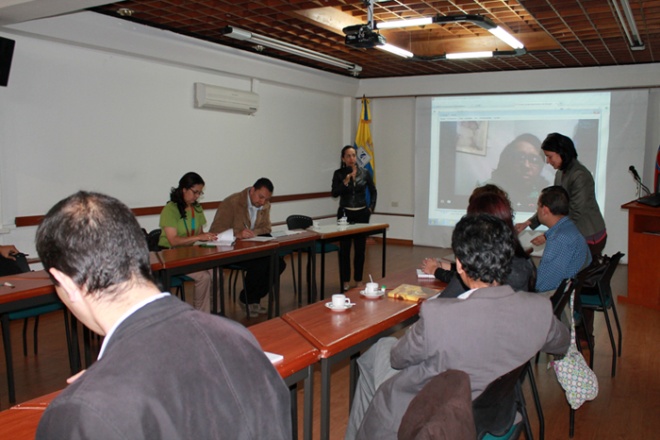 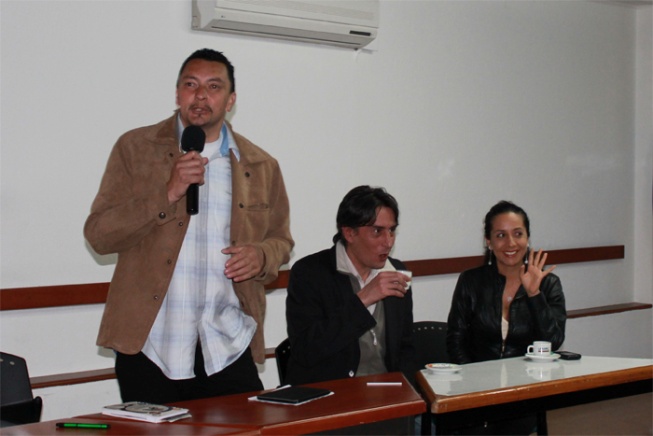 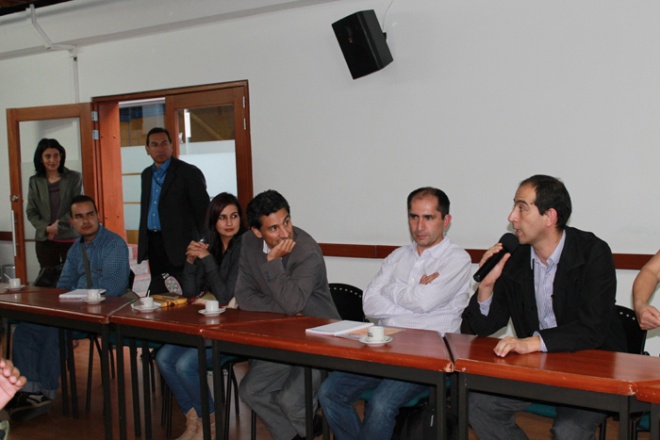 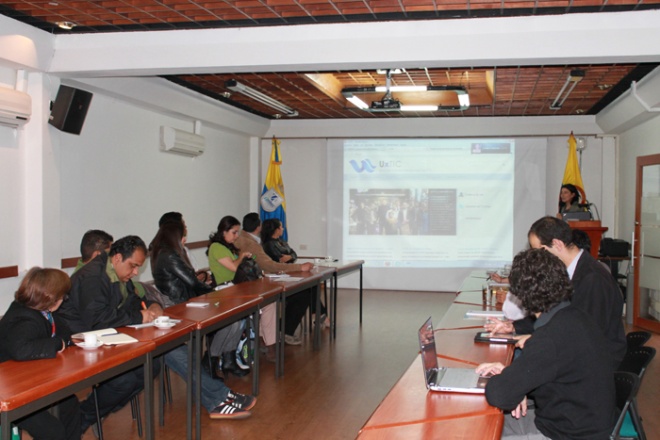 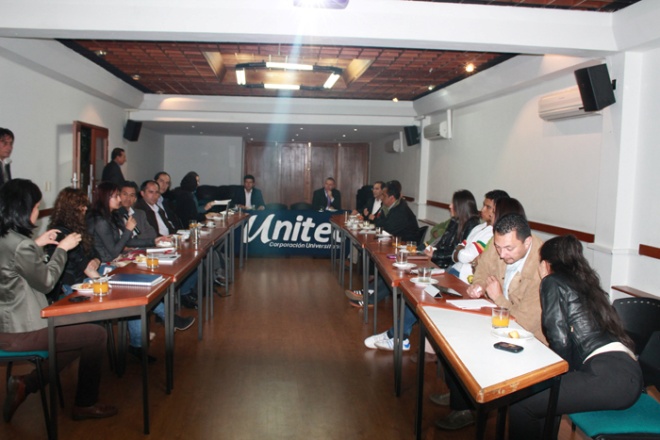 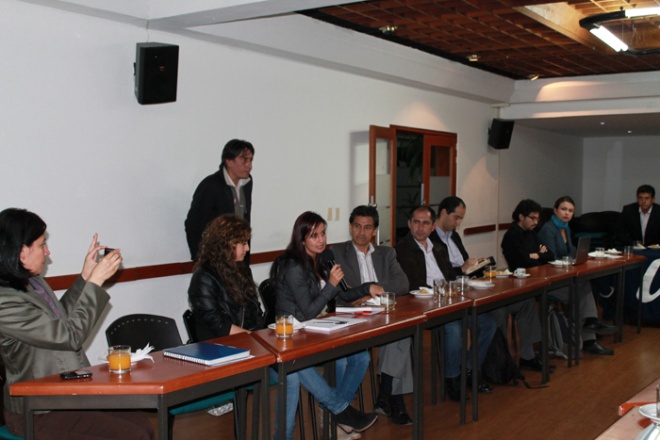 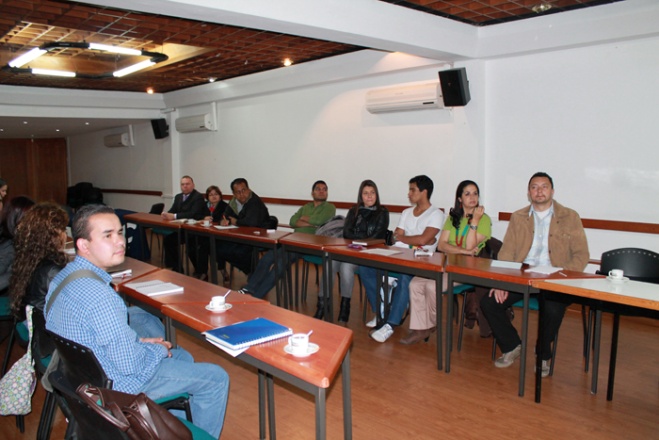 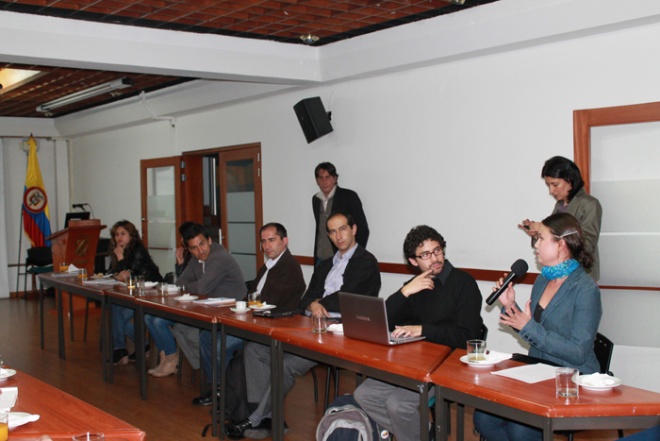 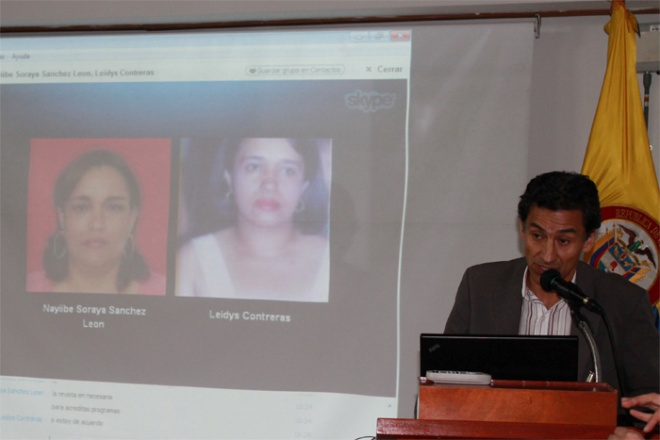 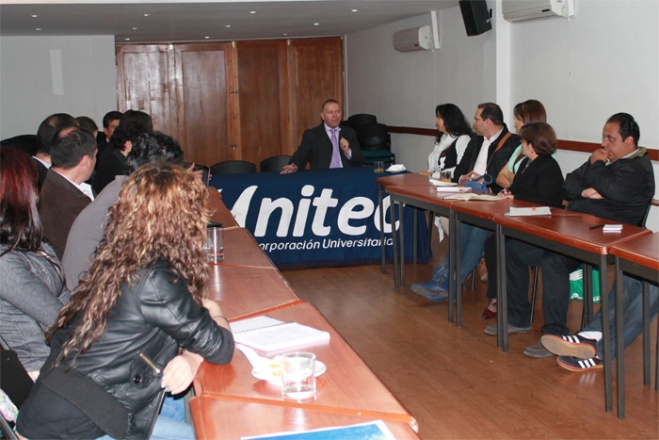 NoNombre y ApellidosCargoEntidad 1Carlos Eduardo ÁlvarezDocente / Coordinador Oficina Educación Virtual Universidad Santo Tomás 2Ange Danielle BaumgartnerUniversidad Pedagógica Nacional3Alfredo López HernándezDocente de posgrados de Ingeniería Sistemas Universidad Patricio Symes /  Universidad Santo Tomas 4David Andres Peña CastilloUniversidad INCCA de Colombia5Leidys Contreras Chinchilla DocenteUniversidad del Cesar6Diana Isabel Daza Universidad de La Salle7Nicolás Gómez Abril Universidad de La Salle8Alexandra Cabas Universidad Central 9Oscar Hernán Fonseca Ramírez DocenteUniversidad Autónoma de Colombia10Omar Jaime Forero C.UNITEC11Sonia Bejarano Nuñez Decana IngenieríaUNITEC12Jorge Humberto Torres Coordinador Educación VirtualUNITEC13Melquicedec Fajardo UNITEC14Ruth C. Merchán A.Pensionada Naciones UnidasUnicef15William Parra Pinzón Unicafam 16Yesid Díaz Gutiérrez DocenteUniAgustiniana17Leidy Peña Avendaño UNE EPM Comunicaciones18Nayibe Soraya Sánchez León Docente de Planta, Directora Semillero GridsoaInstituto Tolimense de Formación Técnica Profesional -  ITFIP19Christian Acosta Fundación Universitaria Panamericana20Jorge Mario Karam RozoCoordinador Investigación Línea InstitucionalFundación Universitaria Los Libertadores21John Jairo Alarcón Burgos Tecnólogo en SistemasFundación Universitaria del Área Andina22Julio Cesar León Luquez Director de InvestigaciónFundación Instituto Superior de Carreras Técnicas - Insutec 23Philippe Boland enREDo24Ana María Moreno enREDo25Lizeth Mahecha Pardo Asistente de proyectosenREDo26Diana Salazar DEVI 27Maria Claudia Londoño DConsejera Cultura TICAlcaldía de Chía